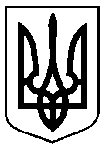 РОЗПОРЯДЖЕННЯМІСЬКОГО ГОЛОВИм. Сумивід  08.02.2017  №  30-Р З метою обстеження технічного та санітарного стану службових  приміщень управління «Інспекція з благоустрою міста Суми» Сумської міської ради за адресою вул.  Нижньохолодногірська, 1, керуючись пунктами 19, 20 частини 4 статті 42 Закону України «Про місцеве самоврядування в Україні»:1. Створити комісію з обстеження технічного та санітарного стану службових  приміщень управління «Інспекція з благоустрою міста Суми» Сумської міської ради за адресою вул. Нижньохолодногірська, 10 у складі згідно з додатком.2. Комісії, зазначеній у п.1 цього розпорядження, провести обстеження службових приміщень та будівлі приступити до роботи 08.02.2017 року. Про результати роботи комісії проінформувати міського голову до 24.02.2017 року.3. Контроль за виконанням даного розпорядження покласти на заступника міського голови з питань діяльності виконавчих органів ради 
Журбу О.І.Міський голова									О.М. ЛисенкоСупрун І.В.Розіслати: до справи, Дмітрєвская А.І., Супрун І.В., членам комісіїДодатокдо розпорядження міського головивід  08.02.2017  № 30-Р Склад комісії з обстеження технічного та санітарного стану службових  приміщень управління «Інспекція з благоустрою міста Суми» Сумської міської ради за адресою вул. Нижньохолодногірська, 10Примітка: установити, що у разі персональних змін у складі комісії або відсутності осіб, які входять до її складу, у зв’язку з відпусткою, хворобою чи з інших причин, особи, які виконують їх обов’язки, входять до складу комісії за посадами.Про створення комісії з обстеження технічного та санітарного стану службових  приміщень управління «Інспекція з благоустрою міста Суми» Сумської міської ради за адресою вул. Нижньохолодногірська, 10Журба  Олександр Іванович- заступник міського голови з питань діяльності виконавчих органів ради, голова комісіїСупрун Ірина Василівна 	начальник відділу з охорони праці 	Сумської міської ради- начальник відділу з охорони праці Сумської міської ради, секретар комісіїЧлени комісії:ГолопьоровРуслан Володимирович- начальник управління «Інспекція з благоустрою міста Суми» Сумської міської радиДубінін Олександр Васильович- завідувач сектору оповіщення відділу з питань надзвичайних ситуацій та цивільного захисту населення Сумської міської радиКалінінська Тетяна Сергіївна- заступник директора департаменту – начальник управління житлового господарства департаменту інфраструктури міста Сумської міської ради Неженець Леонід Іванович- директор ТОВ «ФОРЕКС ПЛЮС» Новгородська Олена Миколаївна- помічник лікаря епідеміолога відділу державного нагляду за дотриманням санітарного законодавства управління Держпродспожив-служби в місті Сумах (за згодою)Начальник відділу з охорони праці Сумської міської  радиІ.В. Супрун